Namensschilder – Höhe: 72 mm, Breite: 81 mm
Eingabe für Name, Hausnummern, Strassennamen, Öffnungszeiten etc.

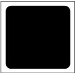 Elektroinstallation

Günter JacobArztpraxisDr. med. Ruth FreyÖffnungszeiten: 
Mo., Di., Do., Fr. 8 – 12 Uhr
Di., Do. 15 – 18 UhrZürichstrasse 206

T. + M. SchneiderFam. H. Müller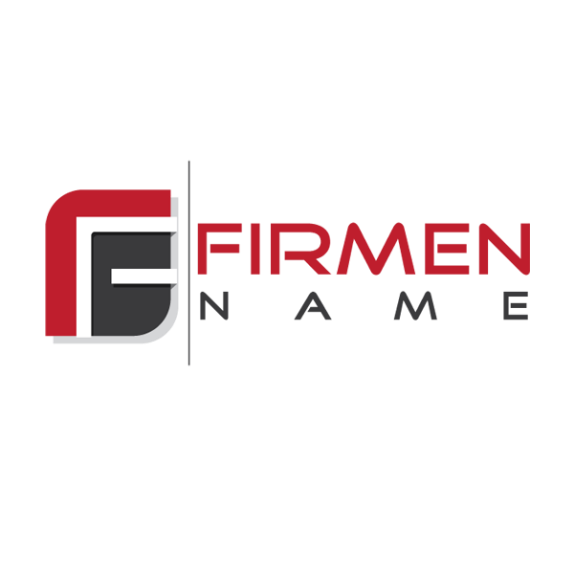 26

Manuela Holenstein